AAS in Emergency Medical Technology to BS in Public Health, Concentration Allied HealthThe B.S.P.H. Allied Health Concentration is offered both fully Online and On-Ground at the Kent Campus 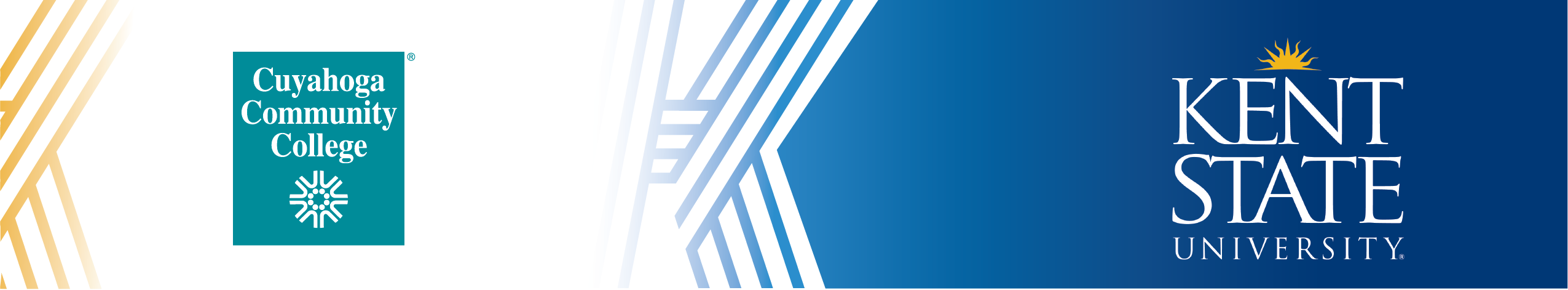 Course sequence may change based on the individual needs of the student and schedule type required.New college students may be required during their first semester to participate in GEN 1070, First Year Success Seminar, a one credit hour course. See a Tri-C Counselor for details.1 At their time of admission, a student must submit a copy of their state licensure to an academic advisor in the College of Public Health. State licensure must be valid through the student's graduation term. Students who submit a copy of their state licensure may be granted 12 hours of upper division credit.@ Course may be taken at Tri-C and transferred to Kent State. However, please be aware of Kent State’s residence policy, which can be found in the Kent State University Catalog. Once an associate degree is earned, additional courses taken at Tri-C may not be eligible for financial aid. Please see Financial Aid for details.Graduation RequirementsRequirements to graduate with the BS degree program: To graduate, students must have minimum 120 credit hours, 39 upper-division credit hours of coursework, a minimum 2.000 major GPA and minimum 2.000 cumulative GPA. They must also fulfill an approved experiential learning experience, a two-course diversity requirement (domestic and global), complete a writing intensive course with a minimum C (2.000) grade. More specific graduation requirement information can be found in the Academic Policies section of the Kent State University Catalog (www.kent.edu/catalog).This information is provided solely for the convenience of the reader, and KSU expressly disclaims any liability which may otherwise be incurred. This publication is neither a contract nor an offer to make a contract. While every effort has been made to ensure the accuracy of the information, KSU reserves the right to make changes at any time with respect to course offerings, degree requirements, services provided, or any other subject addressed herein.It is recommended that students intending to pursue the Bachelor of Science in Public Health through Kent State University consult with academic advisors at both Cuyahoga Community College and Kent State University.Contact Information:CuyahogaCommunity CollegeCampus Counseling Center www.tri-c.edu/counseling-center Kent State	 University
Academic Partnerships
330-672-7341
pathways@kent.eduLast Updated June 2023SUGGESTED SEQUENCE AT TRI-CSUGGESTED SEQUENCE AT TRI-CSUGGESTED SEQUENCE AT TRI-CSemester One14 CreditsKSU EquivalentBIO 2331 Anatomy and Physiology I4BSCI 21010 (KBS, KLAB)EMT 1302 Emergency Medical Technician – Basic6TRAN 1X000EMT 130L EMT Basic Practical Lab1TRAN 1X000ENG 1010/101H College Composition I or Honors3ENG 11011 (KCP1)Semester Two15 CreditsKSU EquivalentBIO 2341 Anatomy and Physiology II4BSCI 21020 (KBS, KLAB)MA 1010 Introduction to Medical Terminology2TRAN 1X000UST 1010 Introduction to Urban Studies3TRAN 1X000 MATH 1240 Contemporary Mathematics 3MATH 11008 (KMCR)ENG 1020/102H College Composition II or Honors3ENG 21011 (KCP2)Semester Three 15 CreditsKSU EquivalentEMT 2330 Paramedic Theory I6TRAN 2X000EMT 2350 Paramedic Theory III6TRAN 2X000PSY 1010/101H General Psychology or Honors3PSYC 11762 (KSS) (DIVD)Semester Four 16 CreditsKSU EquivalentEMT 2340 Paramedic Theory II6TRAN 2X000EMT 2360 Paramedic Theory IV6TRAN 2X000PSY 2020/202H Life Span Development or Honors4NURS 20950 (KSS)Summer Completion  5 CreditsKSU EquivalentEMT 2371 Paramedic Capstone Course5TRAN 2X00065 TOTAL CREDIT HOURS TO COMPLETE AAS FROM TRI-C65 TOTAL CREDIT HOURS TO COMPLETE AAS FROM TRI-C65 TOTAL CREDIT HOURS TO COMPLETE AAS FROM TRI-CSUGGESTED SEQUENCE AT KENT STATESUGGESTED SEQUENCE AT KENT STATESemester Five 16 CreditsPH 20000 Public Health Professional Practice I1PH 10001 Introduction to Public Health3PH 10002 Introduction to Global Health (DIVG)3PH 20001 Essentials of Epidemiology3Kent Core Humanities or Fine Arts (KHUM/KFA) @3Kent Core Additional (KADL) @3Semester Six 16 CreditsPH 30000 Public Health Professional Practice II1PH 30005 Social & Behavioral Science Theories in PH3PH 30007 Prevention and Control of Diseases3PH 30002 Introductory Biostatistics3PH 44000 Health Disparities (DIVD) (WIC)3Kent Core Fine Arts (KFA) @3Semester Seven16 CreditsPH 40000 Public Health Professional Practice III1PH 30033 Public Health Policy & Decision-Making3PH 30004 Public Health Research3Public Health (PH) Elective3Public Health (PH) Elective3Kent Core Humanities (KHUM) @3Semester Eight 12 CreditsPH 49000 Capstone Experience in Public Health (ELR)3PH 30006 Environmental Health Science3Public Health (PH) Elective3Kent Core Additional (KADL) @3Additional semester for students without State Licensure in an allied health field1Additional semester for students without State Licensure in an allied health field1Concentration Electives12125-137 TOTAL CREDIT HOURS TO COMPLETE BS FROM KSU, INCLUDING TRANSFER COURSEWORK125-137 TOTAL CREDIT HOURS TO COMPLETE BS FROM KSU, INCLUDING TRANSFER COURSEWORK